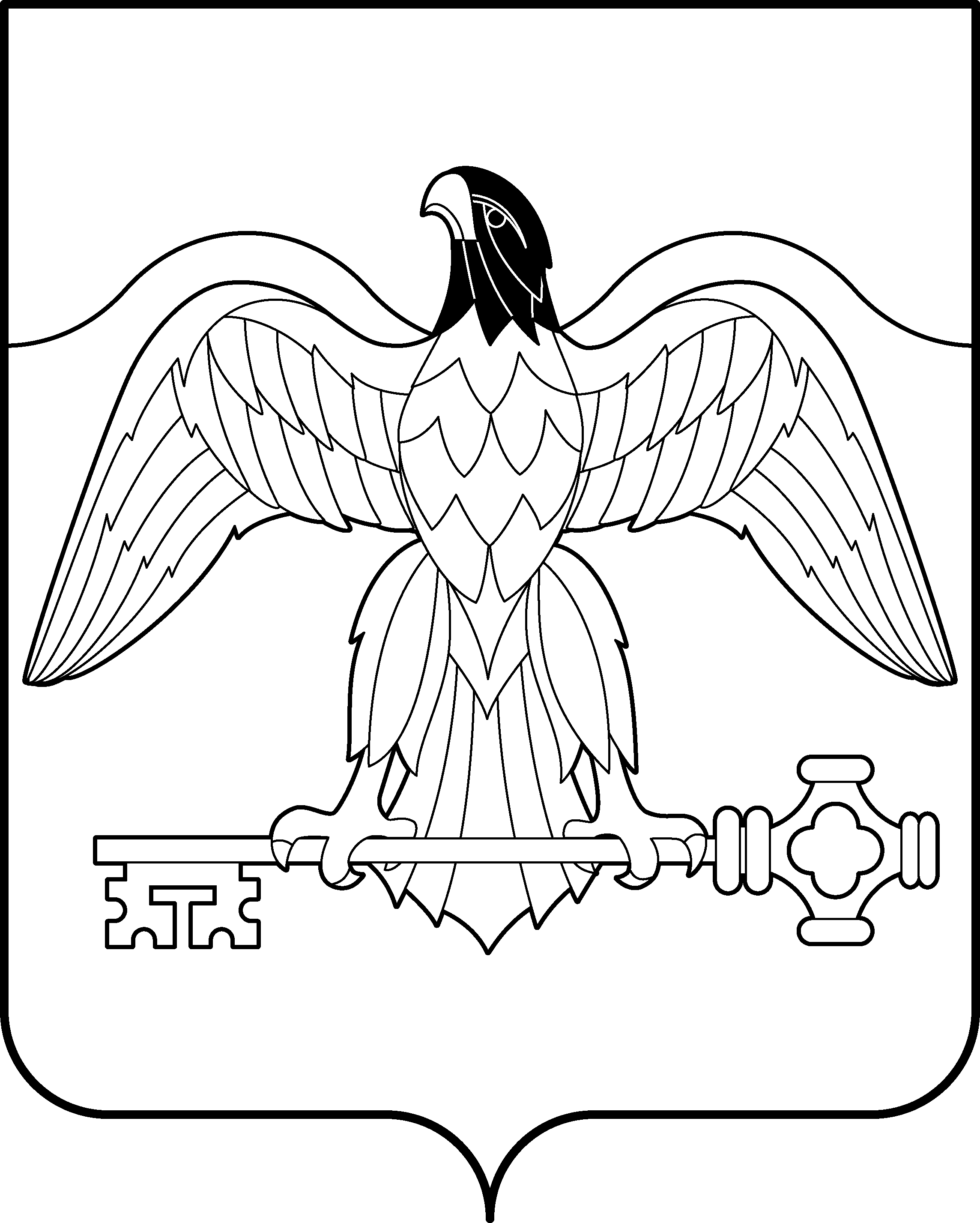 АДМИНИСТРАЦИЯ КАРАБАШСКОГО ГОРОДСКОГО ОКРУГАЧЕЛЯБИНСКОЙ ОБЛАСТИПОСТАНОВЛЕНИЕот 13.12.2018 г. № 973  г. КарабашВ целях приведения нормативного правового акта в соответствие с требованиями законодательства, ПОСТАНОВЛЯЮ:1. Внести в постановление администрации Карабашского городского округа от 24.05.2017 г.  № 397 «Об утверждении административного регламента по исполнению муниципальной функции «Осуществление муниципального геологического контроля на территории Карабашского городского округа»» следующие изменения:1.1.  пункт 19 раздела I «Общие положения» изложить в следующей редакции:«Контроль за использованием и охраной недр при добыче общераспространенных полезных ископаемых, а также при строительстве подземных сооружений, не связанных с добычей полезных ископаемых администрация Карабашского городского округа осуществляет в соответствии с пунктом 5 статьи 5 Закона Российской Федерации от 21.021992 г. № 2395-1 «О недрах».Местонахождение (юридический адрес) уполномоченного органа, осуществляющего муниципальный геологический контроль: 456140,                        г. Карабаш, Челябинская область, ул. Островского, д. 7.Контактный телефон: 8(35153) 2-30-87.Адрес электронной почты: gochs-karabash@mail.ru.Адрес официального сайта Карабашского городского округа: www.karabash-go.ru, раздел «Муниципальный контроль».Режим работы:понедельник - пятница с 8:00 до 17:00 перерыв с 13:00 до 14:00выходные дни - суббота, воскресенье.».1.2. В пункте 24 раздела I «Общие положения» второй абзац изложить в следующей редакции: «456140, г. Карабаш, Челябинская область,                                ул. Островского, д. 7.».1.3. В разделе II «Права и обязанности уполномоченных должностных лиц при исполнении муниципальной функции»:- в первом абзаце слово «лесному» заменить словом «геологическому»; - в подпункте 1 слова «лесного законодательства» заменить словами «законодательства в сфере охраны недр»; - в подпункте 2 слова «лесными участками» заменить словами «участками недр местного значения»; - в подпункте 3 слова «лесных участков» заменить словами «участков недр местного значения»;- в подпункте 4 слова «лесного законодательства» заменить словами «законодательства в сфере охраны недр»;- в подпункте 5 слово «лесного» заменить словом «геологического», слова «лесного законодательства» заменить словами «законодательства в сфере охраны недр»;- в подпункте 15 слова «лесного законодательства» заменить словами «законодательства в сфере охраны недр»;- в подпункте 16 слова «лесного законодательства» заменить словами «законодательства в сфере охраны недр».2. Постановление администрации Карабашского городского округа от 09.11.2018г. № 852 «О внесении изменений в постановление администрации Карабашского городского округа от 24.05.2017 г. № 397» признать утратившим силу.3. Отделу организационно-контрольной работы администрации Карабашского городского округа (Н.А. Бачурина) разместить настоящее постановление на официальном сайте администрации Карабашского городского округа http: www.karabash-go.ru и обнародовать на информационных стендах.4. Контроль за исполнением настоящего постановления возложить на заместителя главы Карабашского городского округа по городскому хозяйству О.Н. Кроткову.Глава Карабашскогогородского округа                                                   О.Г. БудановО внесении изменений  впостановление администрации Карабашского городскогоокруга от 24.05.2017 г. № 397